Name:  Sarah WrightBi- Weekly Report Dates: September 15-21 & September 22-28Steps Week 1 total: 72,223 steps High Day: Saturday 9/17 (13,373) Low Day: Wednesday 9/21 (6,806 steps)Steps Week 2 total: 73,650 steps High Day: Saturday 9/24 (16,740 steps) Low Day: Monday 9/26 (6,099 steps)Week 1 GraphsWeekly Outlook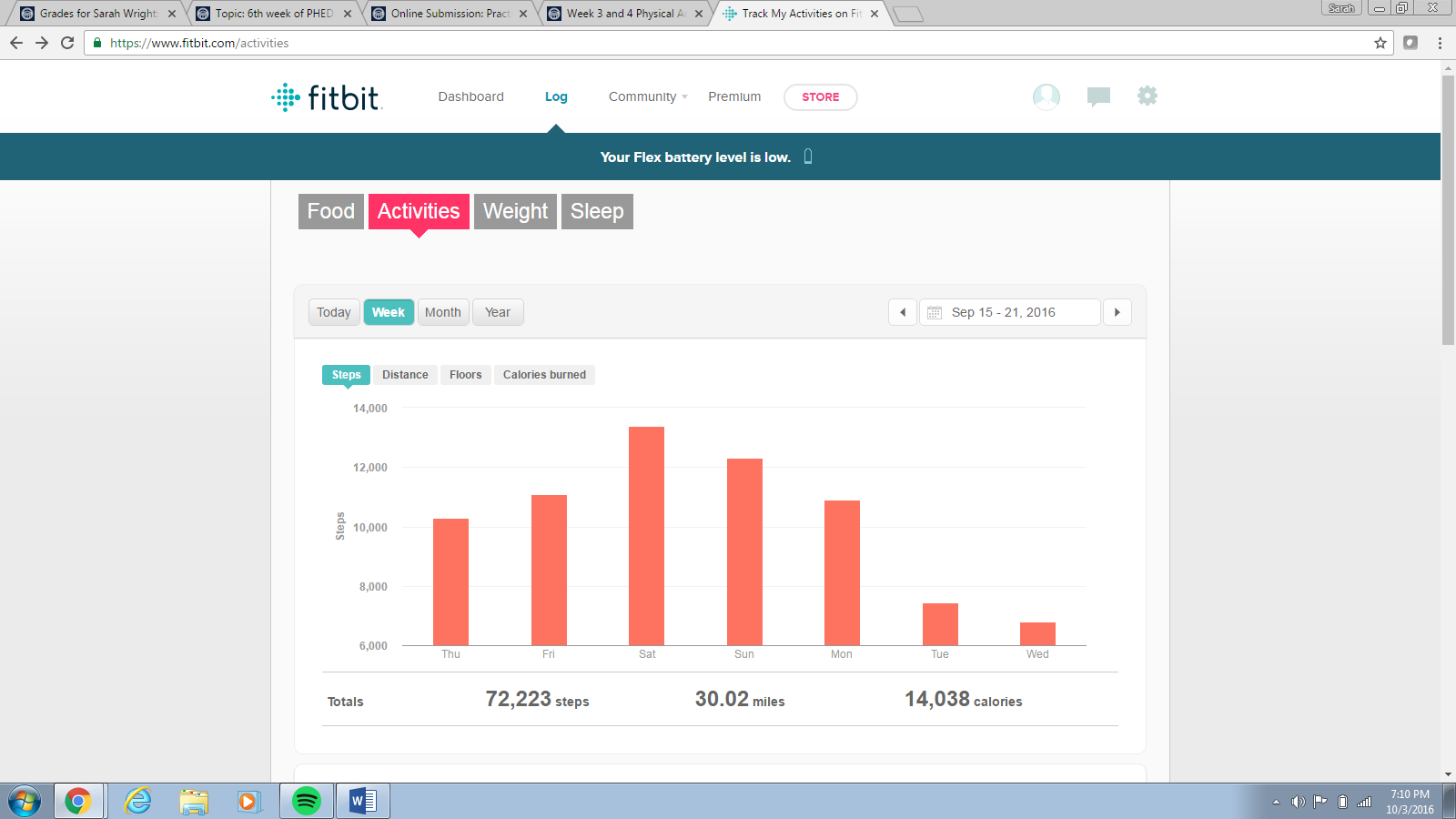 Low Day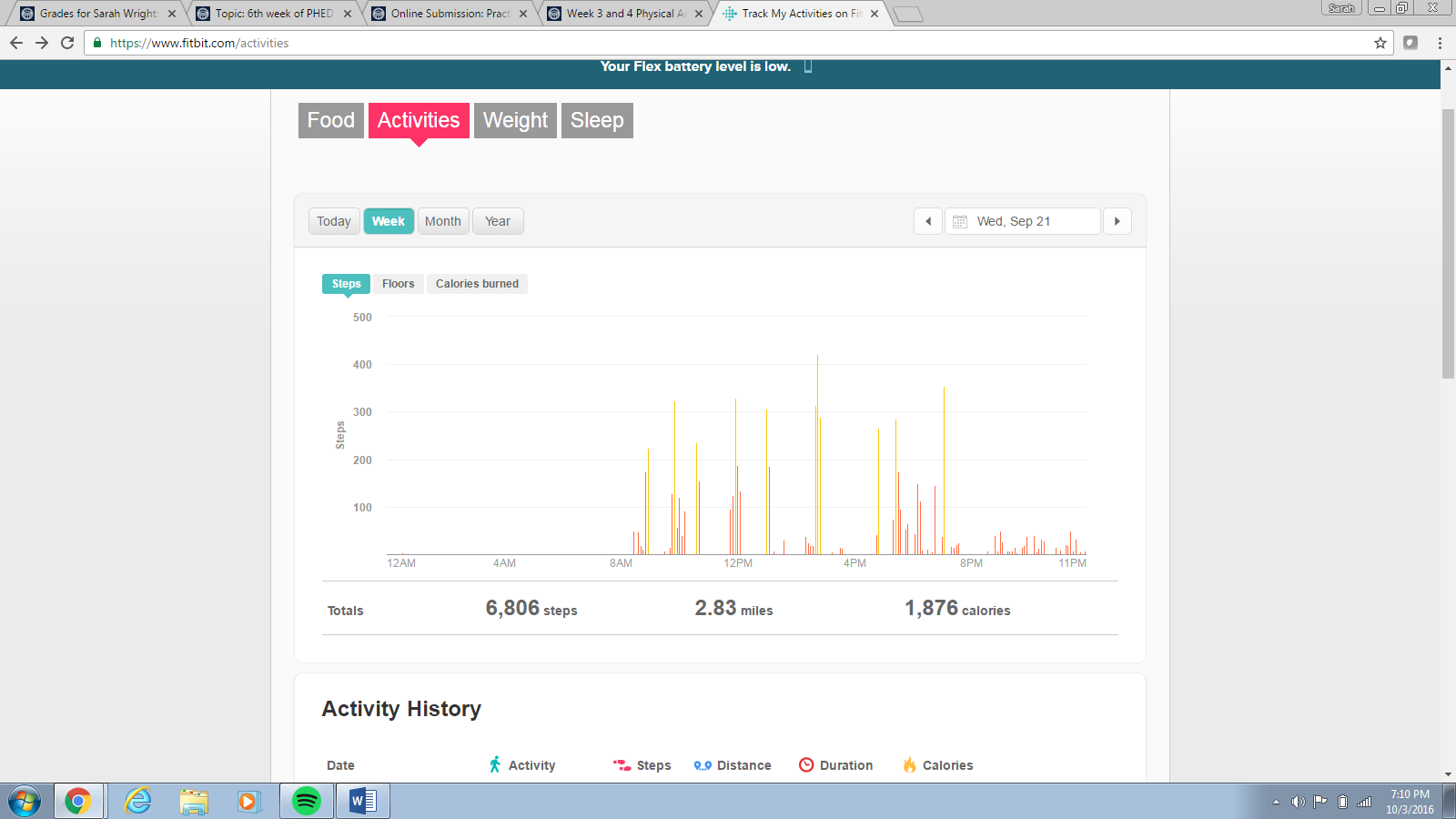 High Day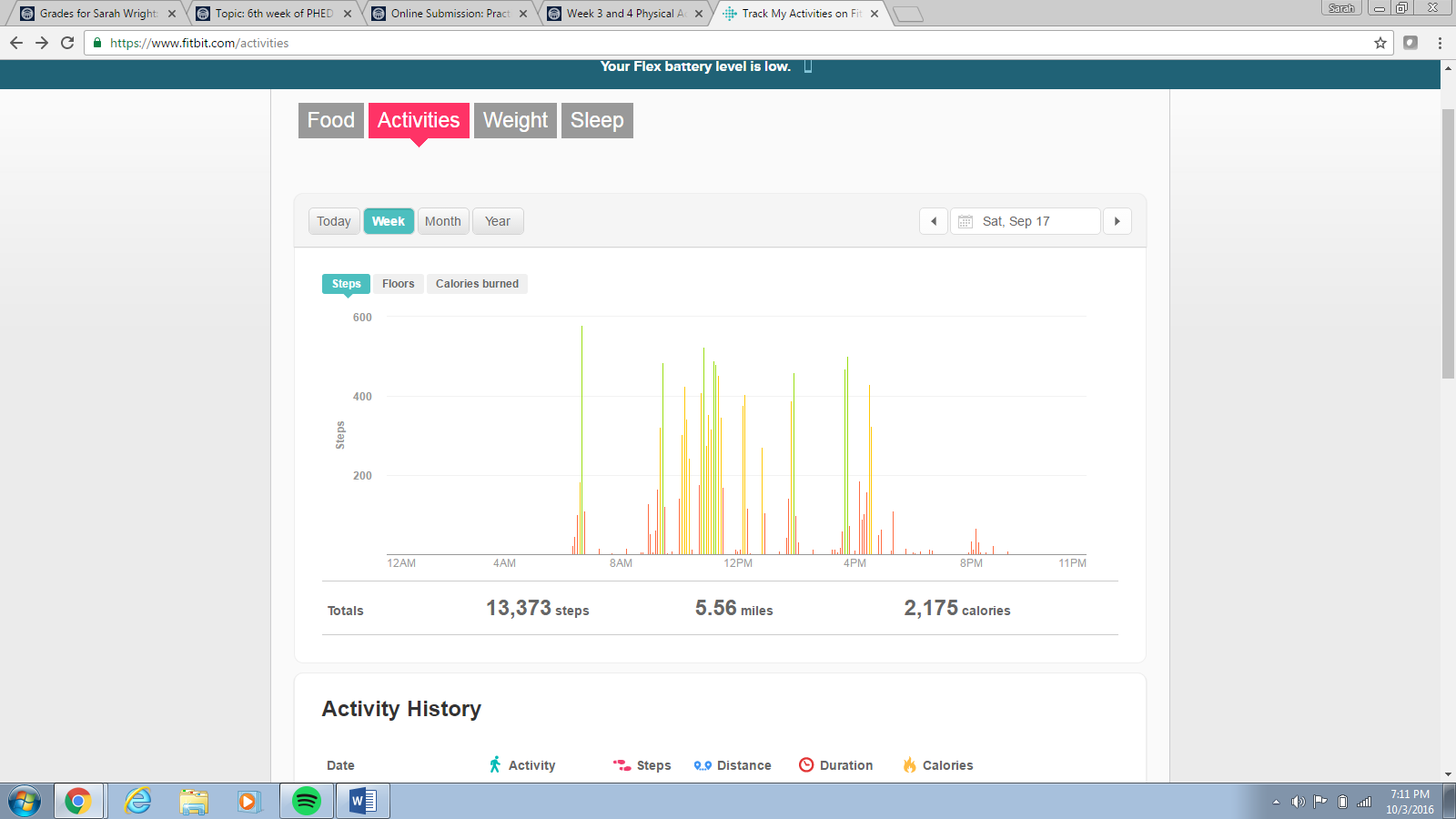 Reflection for Low Activity Day and High Activity Day (Week 3):Saturday I had large bouts of activity spread throughout the dayI was at work Saturday and had to walk around a lot to take different items to different areasWednesday I was not as activeI had bouts of exercise, but none of them were noticeably largeI had a lot of homework to do Wednesday, so I spent a lot of time in the libraryI could have increased by activity Wednesday by taking breaks from homework and walking aroundWeek 2 GraphsWeekly Outlook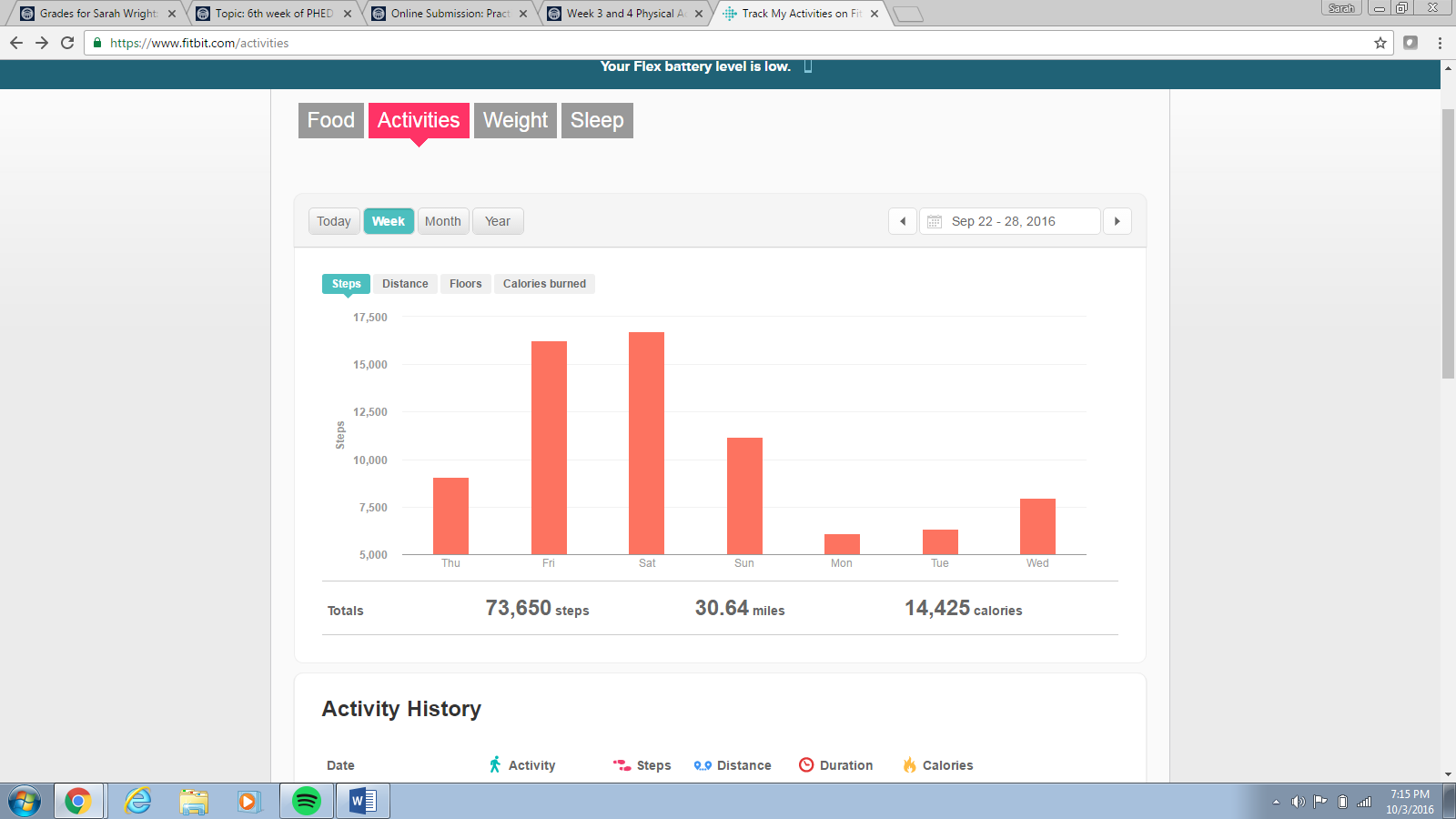 High Day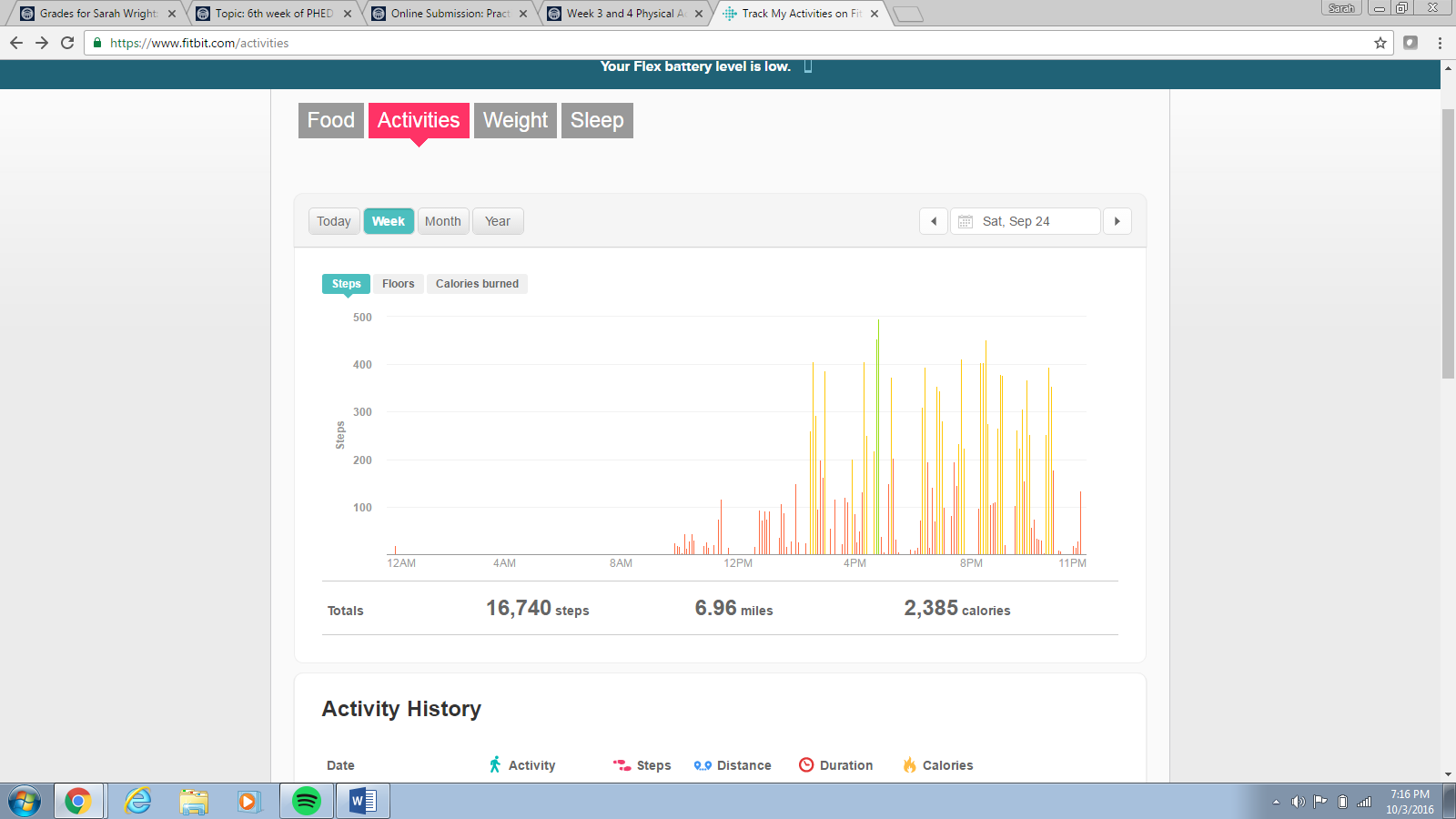 Low Day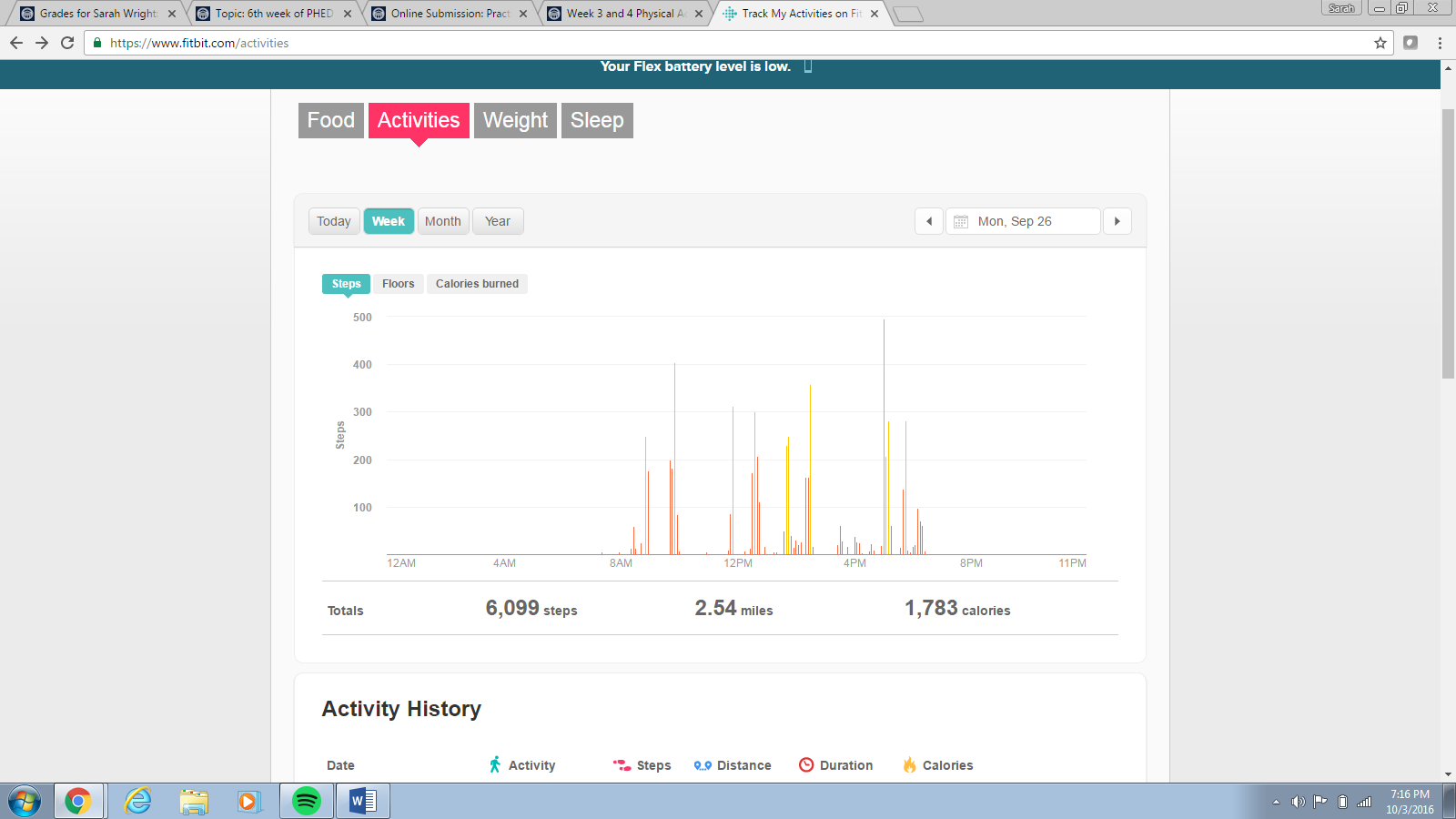 Reflection of Low Activity Day and High Activity Day (Week 4):Saturday I was at work and had to walk around to check on team members in different sections of Busch GardensI had large bouts of activity pretty frequentlyOn Monday I did not have much energy outputI had lots of work to do in Hull, so I did not have a lot of activityMy main activity was moving around campus to different classesIt would be hard for me to increase my activity, because I was in so many meetings.I could have gotten up earlier on Monday and exercised 